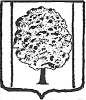 СОВЕТ ПАРКОВСКОГО СЕЛЬСКОГО ПОСЕЛЕНИЯТИХОРЕЦКОГО РАЙОНА РЕШЕНИЕот ___________                                                                        №  ______пос. ПарковыйО внесении изменений в решение Совета Парковского сельского поселения Тихорецкого района от 1 августа 2013 года № 220 «Об утверждении Положения о предоставлении лицами, замещающими должности муниципальной службы, и гражданами, претендующими на замещение должностей муниципальной службы, сведений о доходах, о расходах, об имуществе и обязательствах имущественного характера»В соответствии с Федеральным законом от 25 декабря 2008 года № 273-ФЗ «О противодействии коррупции», Федеральным законом от 31 июля 2020 года № 259-ФЗ «О цифровых финансовых активах, цифровой валюте и о внесении изменений в отдельные законодательные акты Российской Федерации», пунктом 5 Указа Президента Российской Федерации от 10 декабря 2020 года № 778 «О мерах по реализации отдельных положений Федерального закона «О цифровых финансовых активах, цифровой валюте и о внесении изменений в отдельные законодательные акты Российской Федерации» Совет Парковского сельского поселения Тихорецкого района р е ш и л:1. Внести в решение Совета Парковского сельского поселения Тихорецкого района от 1 августа 2013 года № 220 «Об утверждении Положения о предоставлении лицами, замещающими должности муниципальной службы, и гражданами, претендующими на замещение должностей муниципальной службы, сведений о доходах, о расходах, об имуществе и обязательствах имущественного характера» (с изменениями от 23.01.2015 №34, 25.03.2016 № 101,  09.11.2017 № 178) следующие изменения:1) пункт 4 изложить в следующей редакции:«4. Контроль за выполнением настоящего решения возложить  на постоянную комиссию по социальным, организационно-правовым вопросам и местному самоуправлению Совета Парковского сельского поселения Тихорецкого района (Дробная Н.С.).»;2) в приложении:в пункте 3 слова «предусмотрены реестром должностей муниципальной службы Краснодарского края, утвержденным Законом Краснодарского края  от 8 июня 2007 года № 1243-КЗ «О Реестре муниципальных должностей и Реестре должностей муниципальной службы в Краснодарском крае» заменить словами «включены в перечни должностей муниципальной службы администрации Парковского сельского поселения Тихорецкого района, утвержденные органом местного самоуправления Парковского сельского поселения Тихорецкого района в соответствии со статьей 13 Закона Краснодарского края от 8 июня 2007 года                           № 1244-КЗ «О муниципальной службе в Краснодарском крае»;пункт 4 изложить в следующей редакции:«4. Сведения о доходах, об имуществе и обязательствах имущественного характера представляются по утвержденной Президентом Российской Федерации форме справки, заполненной с использованием специального программного обеспечения «Справки БК», размещенного на официальном сайте Президента Российской Федерации, ссылка на который также размещается на официальном сайте федеральной государственной информационной системы в области государственной службы в информационно-телекоммуникационной сети «Интернет»:а) гражданами - при поступлении на муниципальную службу;б) муниципальными служащими, замещающими должности муниципальной службы, включенные в перечни должностей, указанные в пункте 3 настоящего Положения, - ежегодно, не позднее 30 апреля года, следующего за отчетным.»;абзац четвертый пункта 6 приложения изложить в следующей редакции:«Указанные в настоящем пункте сведения представляются по каждой сделке по приобретению земельного участка, другого объекта недвижимости, транспортного средства, ценных бумаг (долей участия, паев в уставных (складочных) капиталах организаций), цифровых финансовых активов, цифровой валюты, если сумма таких сделок (сумма такой сделки) превышает общий доход лица и его супруги (супруга) за три последних года, предшествующих отчетному периоду.»;абзац четвертый пункта 15 дополнить предложением следующего содержания: «Указанные сведения также могут храниться в электронном виде.».2. Общему отделу администрации Парковского сельского поселения Тихорецкого района (Лукьянова) обеспечить официальное обнародование настоящего решения в установленном порядке и его размещение на официальном сайте администрации Парковского сельского поселения Тихорецкого района в информационно-телекоммуникационной сети «Интернет».3. Решение вступает в силу со дня его официального обнародования и распространяется на правоотношения, возникшие с 1 января 2021 года.Глава Парковского сельского поселенияТихорецкого района                                                                                        Н.Н. АгеевПредседатель Совета Парковского сельского поселенияТихорецкого района								        В.Н. Шевцов